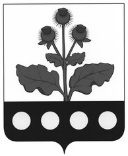 СОВЕТ НАРОДНЫХ ДЕПУТАТОВ БУТЫРСКОГО СЕЛЬСКОГО ПОСЕЛЕНИЯ РЕПЬЕВСКОГО МУНИЦИПАЛЬНОГО РАЙОНА ВОРОНЕЖСКОЙ ОБЛАСТИРЕШЕНИЕ   25 мая 2020 г. № 21                    с. БутыркиВ соответствии со статьей 114 Федерального Закона Российской Федерации от 06.10.2003 года №131-ФЗ «Об общих принципах организации местного самоуправления в Российской Федерации», Бюджетным Кодексом Российской Федерации и Уставом Бутырского сельского поселения, Совет народных депутатов решил:1. Утвердить отчет об исполнении бюджета Бутырского сельского поселения за 2020 год по доходам в сумме 8 387,1 тыс. рублей и по расходам в сумме 8 481,5 тыс. рублей и с превышением расходов над доходами (дефицит бюджета) в сумме 94,4 тыс. рублей и со следующими показателями:по источникам внутреннего финансирования дефицита бюджета Бутырского сельского поселения за 2020 год согласно приложению 1 к настоящему решению;по поступлению доходов в бюджет Бутырского сельского поселения в 2020 году согласно приложению 2 к настоящему решению; по ведомственной структуре расходов бюджета Бутырского сельского поселения в 2020 году согласно приложению 3 к настоящему решению; по распределению бюджетных ассигнований по разделам и подразделам, целевым статьям (муниципальным программам Бутырского сельского поселения), группам видов расходов классификации расходов бюджета Бутырского сельского поселения в 2020 году согласно приложению 4 к настоящему решению;по распределению бюджетных ассигнований по целевым статьям (муниципальным программам Бутырского сельского поселения и непрограммным направлениям деятельности), группам видов расходов, разделам, подразделам классификации расходов бюджета Бутырского сельского поселения в 2020 году согласно приложению 5 к настоящему решению;2. Настоящее решение Совета народных депутатов вступает в силу со дня его опубликования.ПРИЛОЖЕНИЕ № 1к решению Совета народных депутатов Бутырского сельского поселения «Об исполнении бюджета Бутырскогосельского поселения за 2020 год»Источники внутреннего финансирования дефицита бюджета Бутырского сельского поселения за 2020 годПРИЛОЖЕНИЕ № 2 к решению Совета народных депутатов Бутырского сельского поселения"Об исполнении бюджета Бутырскогосельского поселения за 2020 год"Поступление доходов в бюджет Бутырского сельского поселения кодам видов доходов, подвидов доходов за 2020 годПРИЛОЖЕНИЕ № 3к решению Совета народных депутатов Бутырского сельского поселения «Об исполнении бюджета Бутырского сельского поселения за 2020 год»Ведомственная структура расходов бюджета Бутырского сельского поселения за 2020 годПРИЛОЖЕНИЕ № 4к решению Совета народных депутатов Бутырского сельского поселения «Об исполнении бюджета Бутырского сельского поселения за 2020 год»Распределение бюджетных ассигнований по разделам, подразделам, целевым статьям, муниципальным программам, группам видов расходов, классификации расходов бюджета Бутырского сельского поселения на 2020 годПРИЛОЖЕНИЕ № 5                                                                                   к решению Совета народных депутатов                                                                             Бутырского сельского поселения                                                                                 "Об исполнении бюджета Бутырского                                                                         сельского поселения за 2020 год"Распределение бюджетных ассигнований по целевым статьям, муниципальным программам, группам видов расходов, разделам, подразделам классификации расходов бюджета Бутырского сельского поселения на 2020 годОб исполнении бюджета Бутырского сельского поселения за 2020 годГлава сельского поселенияК.М. Дмитрук№ п/пНаименованиеКод классификацииСумма (тыс.руб.)ИСТОЧНИКИ ВНУТРЕННЕГО ФИНАНСИРОВАНИЯ ДЕФИЦИТОВ БЮДЖЕТОВ01 00 00 00 00 0000 00094,41Бюджетные кредиты от других бюджетов бюджетной  системы Российской Федерации01 03 00 00 00 0000 0000,0Получение бюджетных кредитов от других Бюджетов бюджетной системы Российской Федерации в валюте Российской Федерации01 03 00 00 00 0000 7000,0Получение кредитов от других Бюджетов бюджетной системы Российской Федерации бюджетами поселений в валюте Российской Федерации01 03 00 00 10 0000 7100,0Погашение бюджетных кредитов, полученных от других бюджетов бюджетной системы Российской Федерации в валюте Российской Федерации01 03 00 00 00 0000 8000,0Погашение бюджетами поселений кредитов от других бюджетов бюджетной системы Российской Федерации в валюте Российской Федерации01 03 00 00 10 0000 8100,02Изменение остатков средств на счетах по учету средств бюджета01 05 00 00 00 0000 00094,4Увеличение остатков средств бюджетов01 05 00 00 00 0000 5008 387,1Увеличение прочих остатков денежных средств бюджетов поселений01 05 02 01 10 0000 5108 387,1Уменьшение остатков средств бюджетов01 05 00 00 00 0000 6008 481,5Уменьшение прочих остатков денежных средств бюджетов поселений01 05 02 01 10 0000 6108 481,5Наименование показателяКод дохода по бюджетной классификацииИсполнено(тыс.руб.)Наименование показателяКод дохода по бюджетной классификацииИсполнено(тыс.руб.)Наименование показателяКод дохода по бюджетной классификацииИсполнено(тыс.руб.)135Доходы бюджета - всегоx8 387,1в том числе:  НАЛОГОВЫЕ И НЕНАЛОГОВЫЕ ДОХОДЫ182 1 00 00000 00 0000 0001 842,8  НАЛОГИ НА ПРИБЫЛЬ, ДОХОДЫ182 1 01 00000 00 0000 00056,1  Налог на доходы физических лиц182 1 01 02000 01 0000 11056,1  Налог на доходы физических лиц с доходов, источником которых является налоговый агент, за исключением доходов, в отношении которых исчисление и уплата налога осуществляются в соответствии со статьями 227, 227.1 и 228 Налогового кодекса Российской Федерации182 1 01 02010 01 0000 11050,9  Налог на доходы физических лиц с доходов, источником которых является налоговый агент, за исключением доходов, в отношении которых исчисление и уплата налога осуществляются в соответствии со статьями 227, 2271 и 228 Налогового кодекса Российской Федераци (перерасчеты, недоимка и задолженность по соответствующему платежу, в том числе по отмененному)182 1 01 02010 01 1000 11050,8  Налог на доходы физических лиц с доходов, полученных от осуществления деятельности физическими лицами, зарегистрированными в качестве индивидуальных предпринимателей, нотариусов, занимающихся частной практикой, адвокатов, учредивших адвокатские кабинеты, и других лиц, занимающихся частной практикой в соответствии со статьей 227 Налогового кодекса Российской Федерации182 1 01 02020 01 0000 1100,1  Налог на доходы физических лиц с доходов, полученных от осуществления деятельности физическими лицами, зарегистрированными в качестве индивидуальных предпринимателей, нотариусов, занимающихся частной практикой, адвокатов, учредивших адвокатские кабинеты, и других лиц, занимающихся частной практикой в соответствии со статьей 227 Налогового кодекса Российской Федерации (сумма платежа (перерасчеты, недоимка и задолженность по соответствующему платежу, в том числе по отмененному)182 1 01 02020 01 1000 1100,1  Налог на доходы физических лиц с доходов, полученных физическими лицами в соответствии со статьей 228 Налогового кодекса Российской Федерации182 1 01 02030 01 0000 1105,2  Налог на доходы физических лиц с доходов, полученных физическими лицами в соответствии со статьей 228 Налогового кодекса Российской Федерации (сумма платежа (перерасчеты, недоимка и задолженность по соответствующему платежу, в том числе по отмененному)182 1 01 02030 01 1000 1105,4  Налог на доходы физических лиц с доходов, полученных физическими лицами в соответствии со статьей 228 Налогового кодекса Российской Федерации (пени по соответствующему платежу)182 1 01 02030 01 2100 110-0,2  НАЛОГИ НА СОВОКУПНЫЙ ДОХОД182 1 05 00000 00 0000 000270,2  Единый сельскохозяйственный налог182 1 05 03000 01 0000 110270,2  Единый сельскохозяйственный налог182 1 05 03010 01 0000 110270,2  Единый сельскохозяйственный налог (сумма платежа (перерасчеты, недоимка и задолженность по соответствующему платежу, в том числе по отмененному)182 1 05 03010 01 1000 110270,2  НАЛОГИ НА ИМУЩЕСТВО182 1 06 00000 00 0000 0001 516,5  Налог на имущество физических лиц182 1 06 01000 00 0000 11029,8  Налог на имущество физических лиц, взимаемый по ставкам, применяемым к объектам налогообложения, расположенным в границах сельских поселений182 1 06 01030 10 0000 11029,8  Налог на имущество физических лиц182 1 06 01030 10 1000 11029,2  Налог на имущество физических лиц, взимаемый по ставкам, применяемым к объектам налогообложения, расположенным в границах сельских поселений (пени по соответствующему платежу)182 1 06 01030 10 2100 1100,6  Земельный налог182 1 06 06000 00 0000 1101 486,7  Земельный налог с организаций182 1 06 06030 00 0000 110146,6  Земельный налог с организаций, обладающих земельным участком, расположенным в границах сельских поселений182 1 06 06033 10 0000 110146,6  Земельный налог с организаций, обладающих земельным участком, расположенным в границах сельских поселений  (сумма платежа (перерасчеты, недоимка и задолженность по соответствующему платежу, в том числе по отмененному)182 1 06 06033 10 1000 110146,6  Земельный налог с физических лиц182 1 06 06040 00 0000 1101 340,1  Земельный налог с физических лиц, обладающих земельным участком, расположенным в границах сельских поселений182 1 06 06043 10 0000 1101 340,1  Земельный налог с физических лиц182 1 06 06043 10 1000 1101 334,9  Земельный налог с физических лиц, обладающих земельным участком, расположенным в границах сельских поселений  (пени по соответствующему платежу)182 1 06 06043 10 2100 1105,2  НАЛОГОВЫЕ И НЕНАЛОГОВЫЕ ДОХОДЫ914 1 00 00000 00 0000 00020,7  ГОСУДАРСТВЕННАЯ ПОШЛИНА914 1 08 00000 00 0000 0002,6  Государственная пошлина за совершение нотариальных действий (за исключением действий, совершаемых консульскими учреждениями Российской Федерации)914 1 08 04000 01 0000 1102,6  Государственная пошлина за совершение нотариальных действий должностными лицами органов местного самоуправления, уполномоченными в соответствии с законодательными актами Российской Федерации на совершение нотариальных действий914 1 08 04020 01 0000 1102,6  Государственная пошлина за совершение нотариальных действий должностными лицами органов местного самоуправления, уполномоченными в соответствии с законодательными актами Российской Федерации на совершение нотариальных действий914 1 08 04020 01 1000 1102,6  ШТРАФЫ, САНКЦИИ, ВОЗМЕЩЕНИЕ УЩЕРБА914 1 16 00000 00 0000 00018,1  Административные штрафы, установленные законами субъектов Российской Федерации об административных правонарушениях914 1 16 02000 02 0000 14018,0  Административные штрафы, установленные законами субъектов Российской Федерации об административных правонарушениях, за нарушение муниципальных правовых актов914 1 16 02020 02 0000 14018,0  Штрафы, неустойки, пени, уплаченные в соответствии с законом или договором в случае неисполнения или ненадлежащего исполнения обязательств перед государственным (муниципальным) органом, органом управления государственным внебюджетным фондом, казенным учреждением, Центральным банком Российской Федерации, иной организацией, действующей от имени Российской Федерации914 1 16 07000 00 0000 1400,1  Штрафы, неустойки, пени, уплаченные в соответствии с договором водопользования в случае неисполнения или ненадлежащего исполнения обязательств перед государственным (муниципальным) органом, казенным учреждением914 1 16 07040 00 0000 1400,1  Штрафы, неустойки, пени, уплаченные в соответствии с договором водопользования в случае неисполнения или ненадлежащего исполнения обязательств перед муниципальным органом (муниципальным казенным учреждением) сельского поселения914 1 16 07040 10 0000 1400,1  БЕЗВОЗМЕЗДНЫЕ ПОСТУПЛЕНИЯ914 2 00 00000 00 0000 0006 523,6  БЕЗВОЗМЕЗДНЫЕ ПОСТУПЛЕНИЯ ОТ ДРУГИХ БЮДЖЕТОВ БЮДЖЕТНОЙ СИСТЕМЫ РОССИЙСКОЙ ФЕДЕРАЦИИ914 2 02 00000 00 0000 0006 418,6  Дотации бюджетам бюджетной системы Российской Федерации914 2 02 10000 00 0000 1504 762,7  Дотации на выравнивание бюджетной обеспеченности914 2 02 15001 00 0000 150286,7  Дотации бюджетам сельских поселений на выравнивание бюджетной обеспеченности из бюджета субъекта Российской Федерации914 2 02 15001 10 0000 150286,7  Дотации на выравнивание бюджетной обеспеченности из бюджетов муниципальных районов, городских округов с внутригородским делением914 2 02 16001 00 0000 15014,4  Дотации бюджетам сельских поселений на выравнивание бюджетной обеспеченности из бюджетов муниципальных районов914 2 02 16001 10 0000 15014,4  Прочие дотации914 2 02 19999 00 0000 1504 461,6  Прочие дотации бюджетам сельских поселений914 2 02 19999 10 0000 1504 461,6  Субсидии бюджетам бюджетной системы Российской Федерации (межбюджетные субсидии)914 2 02 20000 00 0000 1501 499,8  Прочие субсидии914 2 02 29999 00 0000 1501 499,8  Прочие субсидии бюджетам сельских поселений914 2 02 29999 10 0000 1501 499,8  Субвенции бюджетам бюджетной системы Российской Федерации914 2 02 30000 00 0000 15088,0  Субвенции бюджетам на осуществление первичного воинского учета на территориях, где отсутствуют военные комиссариаты914 2 02 35118 00 0000 15088,0  Субвенции бюджетам сельских поселений на осуществление первичного воинского учета на территориях, где отсутствуют военные комиссариаты914 2 02 35118 10 0000 15088,0  Иные межбюджетные трансферты914 2 02 40000 00 0000 15068,1  Межбюджетные трансферты, передаваемые бюджетам для компенсации дополнительных расходов, возникших в результате решений, принятых органами власти другого уровня914 2 02 45160 00 0000 15062,2  Межбюджетные трансферты, передаваемые бюджетам сельских поселений для компенсации дополнительных расходов, возникших в результате решений, принятых органами власти другого уровня914 2 02 45160 10 0000 15062,2  Прочие межбюджетные трансферты, передаваемые бюджетам914 2 02 49999 00 0000 1505,9  Прочие межбюджетные трансферты, передаваемые бюджетам сельских поселений914 2 02 49999 10 0000 1505,9  ПРОЧИЕ БЕЗВОЗМЕЗДНЫЕ ПОСТУПЛЕНИЯ914 2 07 00000 00 0000 000105,0  Прочие безвозмездные поступления в бюджеты сельских поселений914 2 07 05000 10 0000 150105,0  Прочие безвозмездные поступления в бюджеты сельских поселений914 2 07 05030 10 0000 150105,0Наименование показателяКод расхода по бюджетной классификацииИсполнено(тыс.руб.)Наименование показателяКод расхода по бюджетной классификацииИсполнено(тыс.руб.)Наименование показателяКод расхода по бюджетной классификацииИсполнено(тыс.руб.)135Расходы бюджета - всегоx8 481,50в том числе:  Расходы на обеспечение деятельности главы сельского поселения914 0102 26 1 01 92020 000738,70  Расходы на выплаты персоналу в целях обеспечения выполнения функций государственными (муниципальными) органами, казенными учреждениями, органами управления государственными внебюджетными фондами914 0102 26 1 01 92020 100738,70  Расходы на выплаты персоналу государственных (муниципальных) органов914 0102 26 1 01 92020 120738,70  Фонд оплаты труда государственных (муниципальных) органов914 0102 26 1 01 92020 121569,10  Взносы по обязательному социальному страхованию на выплаты денежного содержания и иные выплаты работникам государственных (муниципальных) органов914 0102 26 1 01 92020 129169,60  Расходы на обеспечение функций органов местного самоуправления914 0104 26 1 01 92010 0001 229,40  Расходы на выплаты персоналу в целях обеспечения выполнения функций государственными (муниципальными) органами, казенными учреждениями, органами управления государственными внебюджетными фондами914 0104 26 1 01 92010 100845,00  Расходы на выплаты персоналу государственных (муниципальных) органов914 0104 26 1 01 92010 120845,00  Фонд оплаты труда государственных (муниципальных) органов914 0104 26 1 01 92010 121653,20  Взносы по обязательному социальному страхованию на выплаты денежного содержания и иные выплаты работникам государственных (муниципальных) органов914 0104 26 1 01 92010 129191,80  Закупка товаров, работ и услуг для обеспечения государственных (муниципальных) нужд914 0104 26 1 01 92010 200382,00  Иные закупки товаров, работ и услуг для обеспечения государственных (муниципальных) нужд914 0104 26 1 01 92010 240382,00  Прочая закупка товаров, работ и услуг914 0104 26 1 01 92010 244382,00  Иные бюджетные ассигнования914 0104 26 1 01 92010 8002,40  Уплата налогов, сборов и иных платежей914 0104 26 1 01 92010 8502,40  Уплата иных платежей914 0104 26 1 01 92010 8532,40  Расходы на проведение выборов депутатов СНД914 0107 26 1 02 90110 00089,10  Закупка товаров, работ и услуг для обеспечения государственных (муниципальных) нужд914 0107 26 1 02 90110 20089,10  Иные закупки товаров, работ и услуг для обеспечения государственных (муниципальных) нужд914 0107 26 1 02 90110 24089,10  Прочая закупка товаров, работ и услуг914 0107 26 1 02 90110 24489,10  Обеспечение содействия в подготовке и проведении общероссийского голосования по вопросу одобрения изменений в Конституцию РФ914 0107 26 1 02 902W0 00014,00  Закупка товаров, работ и услуг для обеспечения государственных (муниципальных) нужд914 0107 26 1 02 902W0 20014,00  Иные закупки товаров, работ и услуг для обеспечения государственных (муниципальных) нужд914 0107 26 1 02 902W0 24014,00  Прочая закупка товаров, работ и услуг914 0107 26 1 02 902W0 24414,00  Выполнение других расходных обязательств914 0113 26 1 02 90200 000102,30  Иные бюджетные ассигнования914 0113 26 1 02 90200 800102,30  Исполнение судебных актов914 0113 26 1 02 90200 830102,30  Исполнение судебных актов Российской Федерации и мировых соглашений по возмещению причиненного вреда914 0113 26 1 02 90200 831102,30  Осуществление первичного воинского учета на территориях, где отсутствуют военные комиссариаты914 0203 26 3 03 51180 00088,00  Расходы на выплаты персоналу в целях обеспечения выполнения функций государственными (муниципальными) органами, казенными учреждениями, органами управления государственными внебюджетными фондами914 0203 26 3 03 51180 10088,00  Расходы на выплаты персоналу государственных (муниципальных) органов914 0203 26 3 03 51180 12079,90  Фонд оплаты труда государственных (муниципальных) органов914 0203 26 3 03 51180 12161,40  Взносы по обязательному социальному страхованию на выплаты денежного содержания и иные выплаты работникам государственных (муниципальных) органов914 0203 26 3 03 51180 12918,50  Закупка товаров, работ и услуг для обеспечения государственных (муниципальных) нужд914 0203 26 3 03 51180 2008,10  Иные закупки товаров, работ и услуг для обеспечения государственных (муниципальных) нужд914 0203 26 3 03 51180 2408,10  Прочая закупка товаров, работ и услуг914 0203 26 3 03 51180 2448,10  Мероприятия активной политики занятости914 0401 05 1 04 78430 0005,90  Закупка товаров, работ и услуг для обеспечения государственных (муниципальных) нужд914 0401 05 1 04 78430 2002,90  Иные закупки товаров, работ и услуг для обеспечения государственных (муниципальных) нужд914 0401 05 1 04 78430 2402,90  Прочая закупка товаров, работ и услуг914 0401 05 1 04 78430 2445,90  Мероприятия активной политики занятости населения914 0401 05 1 04 98430 0002,30  Закупка товаров, работ и услуг для обеспечения государственных (муниципальных) нужд914 0401 05 1 04 98430 2002,30  Иные закупки товаров, работ и услуг для обеспечения государственных (муниципальных) нужд914 0401 05 1 04 98430 2402,30  Прочая закупка товаров, работ и услуг914 0401 05 1 04 98430 2442,30  софинансирование мероприятий по градостроительной деятельности914 0412 05 1 01 S8460 000330,70  Закупка товаров, работ и услуг для обеспечения государственных (муниципальных) нужд914 0412 05 1 01 S8460 200330,70  Иные закупки товаров, работ и услуг для обеспечения государственных (муниципальных) нужд914 0412 05 1 01 S8460 240330,70  Прочая закупка товаров, работ и услуг914 0412 05 1 01 S8460 244330,70  Выполнение других расходных обязательств914 0412 26 1 02 90200 0002,00  Межбюджетные трансферты914 0412 26 1 02 90200 5002,00  Иные межбюджетные трансферты914 0412 26 1 02 90200 5402,00  Выполнение других расходных обязательств914 0501 26 1 02 90200 0001,00  Межбюджетные трансферты914 0501 26 1 02 90200 5001,00  Иные межбюджетные трансферты914 0501 26 1 02 90200 5401,00  Выполнение других расходных обязательств914 0502 26 1 02 90200 0001,00  Межбюджетные трансферты914 0502 26 1 02 90200 5001,00  Иные межбюджетные трансферты914 0502 26 1 02 90200 5401,00  Выполнение других расходных обязательств914 0503 05 1 02 90200 000409,90  Закупка товаров, работ и услуг для обеспечения государственных (муниципальных) нужд914 0503 05 1 02 90200 200409,90  Иные закупки товаров, работ и услуг для обеспечения государственных (муниципальных) нужд914 0503 05 1 02 90200 240409,90  Прочая закупка товаров, работ и услуг914 0503 05 1 02 90200 244409,90  Инициативное бюджетирование914 0503 05 1 06 S8910 0001 583,60  Закупка товаров, работ и услуг для обеспечения государственных (муниципальных) нужд914 0503 05 1 06 S8910 2001 583,60  Иные закупки товаров, работ и услуг для обеспечения государственных (муниципальных) нужд914 0503 05 1 06 S8910 2401 583,60  Прочая закупка товаров, работ и услуг914 0503 05 1 06 S8910 2441 583,60  Благоустройство мест массового отдыха914 0503 05 2 03 98110 000187,70  Закупка товаров, работ и услуг для обеспечения государственных (муниципальных) нужд914 0503 05 2 03 98110 200187,70  Иные закупки товаров, работ и услуг для обеспечения государственных (муниципальных) нужд914 0503 05 2 03 98110 240187,70  Прочая закупка товаров, работ и услуг914 0503 05 2 03 98110 244187,70  Выполнение других расходных обязательств914 0503 30 1 03 90200 00012,70  Закупка товаров, работ и услуг для обеспечения государственных (муниципальных) нужд914 0503 30 1 03 90200 20012,70  Иные закупки товаров, работ и услуг для обеспечения государственных (муниципальных) нужд914 0503 30 1 03 90200 24012,70  Прочая закупка товаров, работ и услуг914 0503 30 1 03 90200 24412,70  Расходы на уличное освещение914 0503 30 1 03 S8670 00034,80  Закупка товаров, работ и услуг для обеспечения государственных (муниципальных) нужд914 0503 30 1 03 S8670 20034,80  Иные закупки товаров, работ и услуг для обеспечения государственных (муниципальных) нужд914 0503 30 1 03 S8670 24034,80  Прочая закупка товаров, работ и услуг914 0503 30 1 03 S8670 24434,80  Выполнение других расходных обязательств914 0505 05 1 02 90200 0003 246,20  Закупка товаров, работ и услуг для обеспечения государственных (муниципальных) нужд914 0505 05 1 02 90200 2003 246,20  Иные закупки товаров, работ и услуг для обеспечения государственных (муниципальных) нужд914 0505 05 1 02 90200 2403 246,20  Прочая закупка товаров, работ и услуг914 0505 05 1 02 90200 2443 246,20  Повышение энергетической эффективности экономики914 0505 30 1 02 91220 000141,30  Закупка товаров, работ и услуг для обеспечения государственных (муниципальных) нужд914 0505 30 1 02 91220 200141,30  Иные закупки товаров, работ и услуг для обеспечения государственных (муниципальных) нужд914 0505 30 1 02 91220 240141,30  Прочая закупка товаров, работ и услуг914 0505 30 1 02 91220 244141,30  Мероприятия в сфере культуры и кинематографии914 0801 11 1 03 64860 0004,90  Закупка товаров, работ и услуг для обеспечения государственных (муниципальных) нужд914 0801 11 1 03 64860 2004,90  Иные закупки товаров, работ и услуг для обеспечения государственных (муниципальных) нужд914 0801 11 1 03 64860 2404,90  Прочая закупка товаров, работ и услуг914 0801 11 1 03 64860 2444,90  Выполнение других расходных обязательств914 0801 26 1 02 90200 000256,00  Межбюджетные трансферты914 0801 26 1 02 90200 500256,00  Иные межбюджетные трансферты914 0801 26 1 02 90200 540256,00НаименованиеРзПРЦСРВРИсполнено (тыс.руб.)123456ВСЕГО8 481,5ОБЩЕГОСУДАРСТВЕННЫЕ ВОПРОСЫ012 173,5Функционирование высшего должностного лица субъекта Российской Федерации, муниципального образования0102738,7Муниципальная программа Бутырского сельского поселения «Муниципальное управление сельского поселения»010226 0 00 00000738,7Подпрограмма «Муниципальное управление» муниципальной программы  Бутырского сельского поселения "Муниципальное управление сельского поселения010226 1 00 00000738,7 Основное мероприятие «Финансовое обеспечение деятельности  органов местного самоуправления»010226 1 01 00000738,7Расходы на обеспечение деятельности главы сельского поселения в рамках подпрограммы "Муниципальное управление " муниципальной программы Бутырского сельского поселения "Муниципальное управление сельского поселения"(Расходы на выплаты персоналу в целях обеспечения выполнения функций государственными органами, казенными учреждениями, органами управления государственными внебюджетными фондами)010226 1 01 92020100738,7Функционирование Правительства Российской Федерации, высших исполнительных органов государственной власти субъектов Российской Федерации, местных администраций 01041 229,4Муниципальная программа Бутырского сельского поселения «Муниципальное управление сельского поселения»010426 0 00 000001 229,4Подпрограмма «Муниципальное управление» муниципальной программы  Бутырского сельского поселения "Муниципальное управление сельского поселения"010426 1 00 000001 229,4 Основное мероприятие «Финансовое обеспечение деятельности  органов местного самоуправления»010426 1 01 000001 229,4Расходы на обеспечение функций органов местных администраций в рамках подпрограммы "Муниципальное управление " муниципальной программы Бутырского сельского поселения "Муниципальное управление сельского поселения"(Расходы на выплаты персоналу в целях обеспечения выполнения функций государственными органами, казенными учреждениями, органами управления государственными внебюджетными фондами)010426 1 01 92010100845,0Расходы на обеспечение функций органов местных администраций в рамках подпрограммы "Муниципальное управление" муниципальной программы  Бутырского сельского поселения "Муниципальное управление сельского поселения" (Закупка товаров работ и  услуг для обеспечения муниципальных  нужд)010426 1 01 92010200382,0Расходы на обеспечение функций органов местных администраций в рамках подпрограммы "Муниципальное управление" муниципальной программы  Бутырского сельского поселения "Муниципальное управление сельского поселения" (Уплата налогов, сборов и иных платежей)010426 1 01 920108002,4Обеспечение проведения выборов и референдумов0107103,1Муниципальная программа Бутырского сельского поселения «Муниципальное управление»010726 0 00 00000103,1Подпрограмма «Муниципальное управление» муниципальной программы Бутырского сельского поселения «Муниципальное управление»010726 1 00 00000103,1Основное мероприятие «Финансовое обеспечение выполнения других расходных обязательств»010726 1 02 00000103,1Проведение выборов депутатов Совета народных депутатов сельских поселений  в рамках подпрограммы Муниципальное управление" муниципальной программы Бутырского сельского поселения "Муниципальное управление"   (Закупка товаров, работ и услуг для обеспечения государственных (муниципальных) нужд)010726 1 02 9011020089,1Проведение выборов депутатов Совета народных депутатов сельских поселений  в рамках подпрограммы Муниципальное управление" муниципальной программы Бутырского сельского поселения "Муниципальное управление"   (Закупка товаров, работ и услуг для обеспечения государственных (муниципальных) нужд)010726102 902W020014,0Проведение выборов депутатов Совета народных депутатов сельских поселений  в рамках подпрограммы Муниципальное управление" муниципальной программы Бутырского сельского поселения "Муниципальное управление"   (Закупка товаров, работ и услуг для обеспечения государственных (муниципальных) нужд)010726102 902W020014,0Другие общегосударственные вопросы0113102,3Выполнение других расходных обязательств в рамках подпрограммы "Муниципальное управление" муниципальной программы "Муниципальное управление"011326 1 02 92020800102,3НАЦИОНАЛЬНАЯ ОБОРОНА0288,0Мобилизационная и вневойсковая подготовка0203088,0Муниципальная программа Бутырского сельского поселения «Муниципальное управление сельского поселения»020326 0 00 0000088,0Подпрограмма «Финансовое обеспечение муниципальных образований для исполнения переданных полномочий» муниципальной программы  Бутырского сельского поселения  "Муниципальное управление сельского поселения"020326 3 00 0000088,0Основное мероприятие «Осуществление полномочий по первичному воинскому учету на территориях, где отсутствуют военные комиссариаты»020326 3 03 0000088,0Осуществление первичного воинского учета на территориях, где отсутствуют военные комиссариаты  в рамках подпрограммы" Финансовое обеспечение муниципальных образований для исполнения переданных полномочий" муниципальной программы  Бутырского сельского поселения  "Муниципальное управление сельского поселения" (Расходы на выплаты персоналу в целях обеспечения выполнения функций государственными органами, казенными учреждениями, органами управления государственными внебюджетными фондами)020326 3 03 5118010079,9Осуществление первичного воинского учета на территориях, где отсутствуют военные комиссариаты  в рамках подпрограммы "Финансовое обеспечение муниципальных образований для исполнения переданных полномочий" муниципальной программы  Бутырского сельского поселения "Муниципальное управление сельского поселения" (Закупка товаров работ и  услуг для обеспечения муниципальных  нужд)020326 3 03 511802008,1НАЦИОНАЛЬНАЯ ЭКОНОМИКА04340,9Общеэкономические вопросы04018,2Мероприятия активной политики занятости040105 1 00 000008,2Закупка товаров, работ и услуг для обеспечения государственных (муниципальных) нужд040105 1 04 784302005,9Закупка товаров, работ и услуг для обеспечения государственных (муниципальных) нужд040105 1 04 984302002,3Другие вопросы в области национальной экономики0412332,7Софинансирование мероприятий по градостроительной деятельности041205 0 00 00000330,7Софинансирование мероприятий по градостроительной деятельности041205 0 00 00000330,7Прочая закупка товаров, работ и услуг041205 1 01 S8460200330,7Муниципальная программа Бутырского сельского поселения «Муниципальное управление сельского поселения»041226 0 00 000002,0Подпрограмма «Муниципальное управление» муниципальной программы  Бутырского сельского поселения "Муниципальное управление сельского поселения"041226 1 00 000002,0Основное мероприятие «Финансовое обеспечение выполнения других расходных обязательств »041226 1 02 000002,0Выполнение других расходных обязательств в рамках подпрограммы «Муниципальное управление»  муниципальной программы Бутырского сельского поселения «Муниципальное управление сельского поселения»  (Межбюджетные трансферты)0 41226 1 02 902005002,0ЖИЛИЩНО-КОММУНАЛЬНОЕ ХОЗЯЙСТВО055 618,1Жилищное хозяйство05011,0Муниципальная программа Бутырского сельского поселения «Муниципальное управление сельского поселения»050126 0 00 000001,0Подпрограмма «Муниципальное управление» муниципальной программы  Бутырского сельского поселения "Муниципальное управление сельского поселения"050126 1 00 000001,0Основное мероприятие «Финансовое обеспечение выполнения других расходных обязательств »050126 1 02 000001,0Выполнение других расходных обязательств в рамках подпрограммы «Муниципальное управление»  муниципальной программы Бутырского сельского поселения «Муниципальное управление сельского поселения»  (Межбюджетные трансферты)050126 1 02 902005001,0Коммунальное хозяйство05021,0Основное мероприятие «Финансовое обеспечение выполнения других расходных обязательств »050226 1 02 000001,0Выполнение других расходных обязательств в рамках подпрограммы «Муниципальное управление»  муниципальной программы Бутырского сельского поселения «Муниципальное управление сельского поселения»  (Межбюджетные трансферты)050226 1 02 902005001,0Благоустройство05032 228,6Муниципальная программа  Бутырского сельского поселения "Обеспечение доступным и комфортным жильем и коммунальными услугами населения  " 050305 0 00 000002 181,2Подпрограмма " Комплексное благоустройство  сельского поселения" муниципальной программы Бутырского сельского поселения "Обеспечение доступным и комфортным жильем и коммунальными услугами населения  " 050305 1 00 000001 993,5Выполнение других расходных обязательств в рамках подпрограммы " Комплексное благоустройство  сельского поселения" муниципальной программы  Бутырского сельского поселения "Обеспечение доступным и комфортным жильем и коммунальными услугами населения  "  (Закупка товаров работ и  услуг для обеспечения муниципальных  нужд)050305 1 02 90200200409,9Инициативное бюджетирование050305 1 06 S89102001583,6Закупка товаров, работ и услуг для обеспечения государственных (муниципальных) нужд050305 1 06 S89102001583,6Мероприятия по благоустройству мест массового отдыха населения в рамках подпрограммы "Комплексное благоустройство СП" муниципальной программы Бутырского СП "Обеспечение доступным и комфортным жильем и коммунальными услугами населения"050305 2 03 98110200187,7Муниципальная программа  Бутырского сельского поселения "Энергоэффективность и развитие энергетики "  050330 0 00 0000047,5Подпрограмма" Повышение энергетической эффективности экономики  и сокращение энергетических издержек в бюджетном секторе на 2011-2020 годы" муниципальной программы  Бутырского сельского поселения "Энергоэффективность и развитие энергетики "050330 1 00 0000047,5Основное мероприятие «Энергосбережение и повышение энергетической эффективности в системе наружного освещения»050330 1 03 0000047,5Выполнение других расходных обязательств  в рамках подпрограммы" Повышение энергетической эффективности экономики  и сокращение энергетических издержек в бюджетном секторе на 2011-2020 годы" муниципальной программы  Бутырского сельского поселения "Энергоэффективность и развитие энергетики "  (Закупка товаров работ и  услуг для обеспечения муниципальных  нужд)050330 1 03 9020020012,7Расходы на уличное освещение в рамках подпрограммы "Повышение энергетической эффективности экономики и сокращение энергетических издержек в бюджетном секторе на 2011-2020 годы" муниципальной программы Бутырского сельского поселения "Энергоэффективность и развитие энергетики"050330 1 03 S867020034,8Другие вопросы в области жилищно-коммунального хозяйства05053 387,5Повышение энергетической эффективности экономики Бутырского поселения и сокращение энергетических издержек в бюджетном секторе в рамках подпрограммы "Повышение энергетической эффективности экономики и сокращение энергетических издержек в бюджетном секторе на 2011-2020 годы" муниципальной программы Бутырского сельского поселения "Энергоэффективность и развитие энергетики" (Закупка товаров работ и  услуг для обеспечения муниципальных  нужд)050530 1 02 91220200141,3Закупка товаров, работ и услуг для обеспечения государственных (муниципальных) нужд050505 1 02 902002003 246,2КУЛЬТУРА, КИНЕМАТОГРАФИЯ08260,9КУЛЬТУРА0801260,9Муниципальная программа Бутырского сельского поселения «Муниципальное управление сельского поселения»0801260,9Подпрограмма «Муниципальное управление» муниципальной программы  Бутырского сельского поселения "Муниципальное управление сельского поселения"080126 1 00 00000256,0Основное мероприятие «Финансовое обеспечение выполнения других расходных обязательств»080126 1 02 00000256,0Выполнение других расходных обязательств  в рамках подпрограммы  "Муниципальное управление" муниципальной программы  Бутырского сельского поселения "Муниципальное управление сельского поселения"(Межбюджетные трансферты)080126 1 02 90200500256,0Мероприятия в сфере культуры и кинематографии080111 1 03 648604,9Мероприятия в сфере культуры и кинематографии080111 1 03 648604,9Закупка товаров, работ и услуг для обеспечения государственных (муниципальных) нужд080111 1 03 648602004,9Закупка товаров, работ и услуг для обеспечения государственных (муниципальных) нужд080111 1 03 648602004,9№ п/пНаименованиеЦСРВРРЗПРИсполнено (тыс.руб.)1234567,0В С Е Г О8 481,51Муниципальная программа Бутырского сельского поселения "Обеспечение доступным и комфортным жильем и коммунальными услугами населения"  5 771,21.1Основное мероприятие «Финансовое обеспечение выполнения других расходных обязательств » 05 1 02 000005 766,3Выполнение других расходных обязательств» в рамках подпрограммы " Комплексное благоустройство сельского поселения" муниципальной программы Бутырского сельского поселения" Обеспечение доступным и комфортным жильем и коммунальными услугами населения " (Закупка товаров работ и  услуг для  обеспечения муниципальных  нужд)05 1 02  902002000503409,91.2Основное мероприятие «Благоустройство территории муниципальных образований»05 1 06 000001 583,6Мероприятия по благоустройству мест массового отдыха населения в рамках подпрограммы "Комплексное благоустройство сельского поселения" муниципальной программы Бутырского сельского поселения "Обеспечение доступным и комфортным жильем и коммунальными услугами населения" (Закупка товаров, работ и услуг для обеспечения муниципальных нужд)05 1 06 S891020005031 583,6Общеэкономические вопросы05 1 04 000008,2Организация и проведение общественных работ в рамках подпрограммы "Комплексное благоустройство" муниципальной программы Бутырского сельского поселения "Обеспечение доступным и комфортным жильем и коммунальными услугами" (Закупка товаров, работ и услуг для обеспечения муниципальных нужд)05 1 04 9843020004012,3Организация и проведение общественных работ в рамках подпрограммы "Комплексное благоустройство" муниципальной программы Бутырского сельского поселения "Обеспечение доступным и комфортным жильем и коммунальными услугами" (Закупка товаров, работ и услуг для обеспечения муниципальных нужд)05 1 04 7843020004015,905 1 01 S84602000412330,705 1 01 S84602000412330,705 2 03 981102000503187,705 1 02 9020020005053 246,2Мероприятия в сфере культуры и кинематографии11 1 03 6486020008014,93Муниципальная программа Бутырского сельского поселения «Муниципальное управление сельского поселения»26 0 00 000002 521,53.1Подпрограмма «Муниципальное управление» муниципальной программы Бутырского сельского поселения "Муниципальное управление сельского поселения»26 1 00 000002 433,53.1.1 Основное мероприятие «Финансовое обеспечение деятельности  органов местного самоуправления»26 1 01 000001 968,1Расходы на обеспечение функций органов местных администраций в рамках подпрограммы "Муниципальное управление " муниципальной программы Бутырского сельского поселения «Муниципальное управление сельского поселения» (Расходы на выплаты персоналу в целях обеспечения выполнения функций государственными органами, казенными учреждениями, органами управления государственными внебюджетными фондами)26 1 01 920101000104845,0Расходы на обеспечение функций органов местных администраций в рамках подпрограммы "Муниципальное управление " муниципальной программы Бутырского сельского поселения "Муниципальное управление сельского поселения" (Закупка товаров работ и услуг для обеспечения муниципальных нужд)26 1 01 920102000104382,0Расходы на обеспечение функций органов местных администраций в рамках подпрограммы "Муниципальное управление" муниципальной программы  Бутырского сельского поселения "Муниципальное управление сельского поселения" (Уплата налогов, сборов и иных платежей)26 1 01 9201080001042,4Расходы на обеспечение деятельности главы сельского поселения в рамках подпрограммы "Муниципальное управление " муниципальной программы Бутырского сельского поселения "Муниципальное управление   "(Расходы на выплаты персоналу в целях обеспечения выполнения функций государственными органами, казенными учреждениями, органами управления государственными внебюджетными фондами)26 1 01 920201000102738,73.1.2Основное мероприятие «Финансовое обеспечение выполнения других расходных обязательств »26 1 02 00000260,0Выполнение других расходных обязательств  в рамках подпрограммы  "Муниципальное управление" муниципальной программы Бутырского сельского поселения «Муниципальное управление сельского поселения» (Межбюджетные трансферты)26 1 02 9020050004122,0Выполнение других расходных обязательств в рамках подпрограммы  "Муниципальное управление" муниципальной программы Бутырского сельского поселения «Муниципальное управление сельского поселения»  (Межбюджетные трансферты)26 1 02 9020050005011,0Выполнение других расходных обязательств в рамках подпрограммы  "Муниципальное управление" муниципальной программы Бутырского сельского поселения «Муниципальное управление сельского поселения»  (Межбюджетные трансферты)26 1 02 9020050005021,0Выполнение других расходных обязательств  в рамках подпрограммы  "Муниципальное управление" муниципальной программы Бутырского сельского поселения «Муниципальное управление сельского поселения»  (Межбюджетные трансферты)26 1 02 902005000801256,03.1.3205,4103,1Выполнение других расходных обязательств в рамках подпрограммы "Муниципальное управление" муниципальной программы "Муниципальное управление"26 1 02 90110200010789,1Выполнение других расходных обязательств в рамках подпрограммы "Муниципальное управление" муниципальной программы "Муниципальное управление"26 1 02 902W0200010714,0Выполнение других расходных обязательств в рамках подпрограммы "Муниципальное управление" муниципальной программы "Муниципальное управление"26 1 02 902W0200010714,0Выполнение других расходных обязательств в рамках подпрограммы "Муниципальное управление" муниципальной программы "Муниципальное управление"26 1 02 902008000113102,33.2Подпрограмма «Финансовое обеспечение муниципальных образований для исполнения переданных полномочий» муниципальной программы Бутырского сельского поселения  "Муниципальное управление сельского поселения"26 3 00 0000088,03.2.1Основное мероприятие «Осуществление полномочий по первичному воинскому учету на территориях, где отсутствуют военные комиссариаты»26 3 03 0000088,0Осуществление первичного воинского учета на территориях, где отсутствуют военные комиссариаты  в рамках подпрограммы  «Финансовое обеспечение муниципальных образований для исполнения переданных полномочий» муниципальной программы Бутырского сельского поселения  "Муниципальное управление сельского поселения" (Расходы на выплаты персоналу в целях обеспечения выполнения функций государственными органами, казенными учреждениями, органами управления государственными внебюджетными фондами)26 3 03 51180100020379,9Осуществление первичного воинского учета на территориях, где отсутствуют военные комиссариаты в рамках подпрограммы "Финансовое обеспечение муниципальных образований для исполнения переданных полномочий" муниципальной программы Бутырского сельского поселения "Муниципальное управление сельского поселения" (Закупка товаров работ и  услуг для  обеспечения муниципальных  нужд)26 3 03 5118020002038,1 4Муниципальная программа Бутырского сельского поселения "Энергоэффективность и развитие энергетики "  30 0 00 00000188,8 4.1Подпрограмма" Повышение энергетической эффективности экономики  и сокращение энергетических издержек в бюджетном секторе на 2011-2020 годы" муниципальной программы  Бутырского сельского поселения "Энергоэффективность и развитие энергетики "30 1 00 00000188,84.1.1 Основное мероприятие «Энергосбережение и повышение энергетической эффективности в системе наружного освещения»30 1 03 0000047,5Выполнение других расходных обязательств в рамках подпрограммы" Повышение энергетической эффективности экономики и сокращение энергетических издержек в бюджетном секторе на 2011-2020 годы" муниципальной программы Бутырского сельского поселения "Энергоэффективность и развитие энергетики" (Закупка товаров работ и услуг для обеспечения муниципальных  нужд)30 1 03 90200200050312,730 1 03 S8670200050334,84.1.2Другие вопросы в области жилищно-коммунального хозяйства30 1 02 00000141,3Повышение энергетической эффективности экономики Бутырского поселения и сокращение энергетических издержек в бюджетном секторе в рамках подпрограммы "Повышение энергетической эффективности экономики и сокращение энергетических издержек в бюджетном секторе на 2011-2020 годы" муниципальной программы Бутырского сельского поселения "Энергоэффективность и развитие энергетики" (Закупка товаров работ и  услуг для обеспечения муниципальных  нужд)30 1 02 912202000505141,3